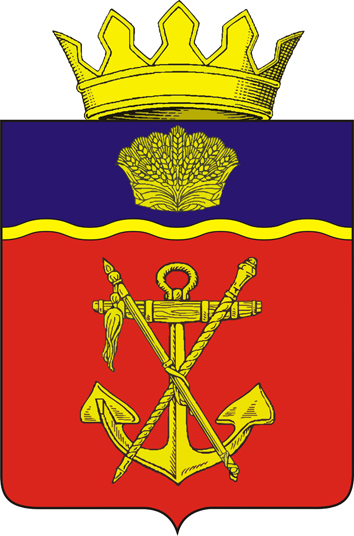 АДМИНИСТРАЦИЯКАЛАЧЁВСКОГО  МУНИЦИПАЛЬНОГО РАЙОНАВОЛГОГРАДСКОЙ  ОБЛАСТИПОСТАНОВЛЕНИЕот  « 10 » 03.2021 г.                              № 236        О внесении изменений в постановление администрации Калачевского муниципального района Волгоградской области от 13 октября 2016 г. №861 «Об утверждении перечня автомобильных дорог»     В соответствии с Федеральным законом от 06.10.2003 г. №131-ФЗ «Об общих принципах организации местного самоуправления в Российской Федерации», Уставом Калачевского муниципального района, администрация Калачевского муниципального района постановляет:В постановление администрации Калачевского муниципального района от 13 октября 2016 г. №861 «Об утверждении перечня автомобильных дорог» (далее - Постановление) внести изменения, изложив приложение к Постановлению в новой редакции согласно приложению к настоящему постановлению.Начальнику отдела строительства и ЖКХ администрации Калачевского муниципального района Растеряеву В.А. внести сведения по вновь дополненным в перечень автомобильным дорогам в СКДФ.Настоящее постановление подлежит официальному опубликованию.Глава Калачевского муниципального района                                                                 С.А. Тюрин                                              Приложение                                                                                   к Постановлению администрацииКалачевского муниципального района                                                                            от « 10  » 03.2021 г.  №    236                                                                                                                                                                           ПЕРЕЧЕНЬавтомобильных дорог местного значения  Калачевского муниципального района№п/пИдентификационный номер дорогиНаименование автомобильной дорогиПротяженность (м)1234118 216 ОП МР - 001Автомобильная дорога общего пользования (п.Крепинский – п.Овражный)5713218 216 ОП МР - 002Автомобильная дорога х.Кумовка3555318 216 ОП МР - 003Часть дороги асфальтированной (на пересечении границ п.Пятиморск и п.Ильевка)307418 216 ОП МР - 004Грунтовая автомобильная дорога, примыкающая в районе 62 километра к автомобильной дороге М-21 (А-260) Волгоград-Каменск-Шахтинский и пересекающая железнодорожный переезд 7 км ПК 3 «Мариновка-Донская»800518 216 ОП МР - 005Подъездная автодорога к ферме КРС ООО "Сельскохозяйственное предприятие "Донское" в Калачевском муниципальном районе Волгоградской области944618 216 ОП МР - 006Автомобильная дорога "Подъезд от автомобильной дороги "Клетская – п.Дом Отдыха" к х. Ложки"2130718 216 ОП МР - 007Автомобильная дорога “подъезд от автомобильной дороги "подъезд от автомобильной дороги М-21 "Волгоград – Каменск-Шахтинский" к х.Пятиизбянский" к х.Гремячий"6305818 216 ОП МР - 008Автомобильная дорога "подъезд от  автомобильной дороги "подъезд от автомобильной дороги М-21 "Волгоград – Каменск-Шахтинский" к х.Пятиизбянский" к х.Морской"6763918 216 ОП МР - 009Автомобильная дорога "х.Малоголубинский – х.Большенабатовский"59681018 216 ОП МР - 010Автомобильная дорога "Подъезд от автомобильной дороги "Октябрьский (Калачевский район) – Шебалино" к х.Дальний"65641118 216 ОП МР - 011Автомобильная дорога "Подъезд от автомобильной дороги "автомобильная дорога "Калач-на-Дону – Песковатка – Вертячий" (от автомобильной дороги М-21 "Волгоград – Каменск-Шахтинский")" к х.Рюмино-Красноярский"65061218 216 ОП МР - 012Автомобильная дорога "Подъезд от автомобильной дороги "Клетская – п.Дом Отдыха" к х.Голубинский 2"67511318 216 ОП МР - 013Автомобильная дорога "Подъезд от автомобильной дороги "Клетская – п.Дом Отдыха" к х.Осиновский"6327